Aufgabe 3: Wasser ist ein spezieller StoffGrundansprüche: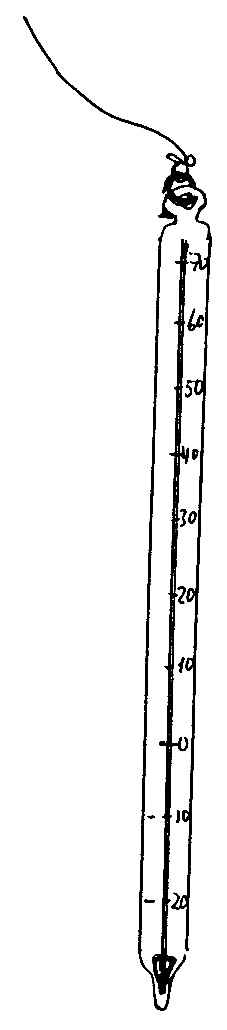 Erich misst im kleinen Weiher vor dem Haus während des Monats Januar unregelmässig alle 2– 3 Tage die Wassertemperatur. Er benützt dazu das abgebildete Thermometer.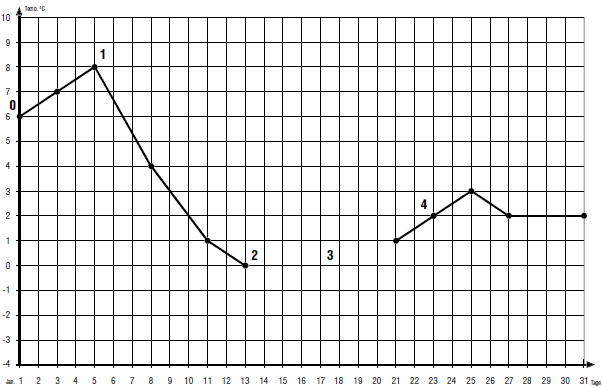 1. Grafik beschreibenDu siehst hier den Ausschnitt seiner Temperaturtabelle für den Monat Januar.Beschreibe den Temperaturverlauf, den Erich protokolliert hat.Gib zu jeder Ziffer in der Grafik mindestens eine mögliche Erklärung zum Temperaturverlauf bis zu dieser Ziffer.2. Die Grafik weiterführenAm 31. Januar enden Erichs Aufzeichnungen.Die Wetterprognosen für die nächsten 7 Tage lauten:«Nach zwei sehr schönen, aber kalten Tagen mit Temperaturen tagsüber um -2° und nachts um -6° kommt mit einer südwestlichen Strömung wärmere Luft in die Schweiz. Die Temperaturen werden bis auf +10° steigen. Es wird zuerst etwas Schnee, später viel Regen fallen. Diese Wetterlage wird in den nächsten 4 Tagen anhalten.»Zeichne die Fortsetzung der Grafik für die Woche vom 1. - 7. Februar. Gib mindestens drei Messdaten (ca. alle zwei Tage) an.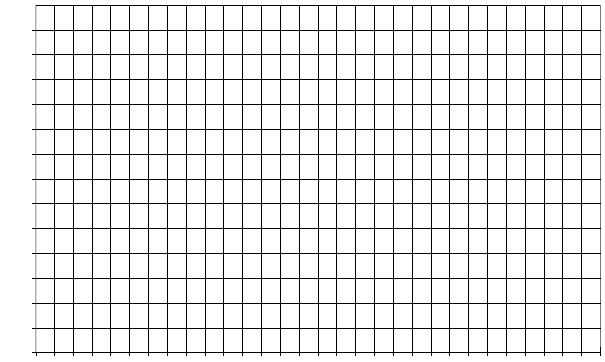 Erweiterte Ansprüche3. Die eigenen Messdaten begründenGib für deine Messdaten eine verständliche Begründung an.